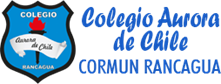 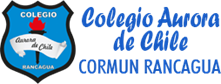                                                Ámbito Comunicación Integral                                               Pre Kínder A y B          Clase 21 en línea 16:00 hrs.                                               Ámbito Comunicación Integral                                               Pre Kínder A y B          Clase 21 en línea 16:00 hrs.                                               Ámbito Comunicación Integral                                               Pre Kínder A y B          Clase 21 en línea 16:00 hrs.                                               Ámbito Comunicación Integral                                               Pre Kínder A y B          Clase 21 en línea 16:00 hrs.Nombre Educadoras : Fabiola Fuentes – Javiera PolgatizNombre Educadoras : Fabiola Fuentes – Javiera PolgatizNombre Educadoras : Fabiola Fuentes – Javiera PolgatizNombre Educadoras : Fabiola Fuentes – Javiera PolgatizDocentes PIE: : Alejandra Latife – Catalina IbarraDocentes PIE: : Alejandra Latife – Catalina IbarraDocentes PIE: : Alejandra Latife – Catalina IbarraDocentes PIE: : Alejandra Latife – Catalina IbarraSemana24 al 28 de Agosto del 2020                      Martes 25 de Agosto del  2020                                    24 al 28 de Agosto del 2020                      Martes 25 de Agosto del  2020                                    24 al 28 de Agosto del 2020                      Martes 25 de Agosto del  2020                                    NúcleoLenguaje VerbalLenguaje VerbalLenguaje VerbalObjetivo de AprendizajeO.A 3 Comprender textos orales como preguntas, explicaciones, relatos, instrucciones y algunos conceptos abstractos en distintas situaciones comunicativas, identificando la intencionalidad comunicativa de diversos interlocutores.O.A 3 Comprender textos orales como preguntas, explicaciones, relatos, instrucciones y algunos conceptos abstractos en distintas situaciones comunicativas, identificando la intencionalidad comunicativa de diversos interlocutores.O.A 3 Comprender textos orales como preguntas, explicaciones, relatos, instrucciones y algunos conceptos abstractos en distintas situaciones comunicativas, identificando la intencionalidad comunicativa de diversos interlocutores.O.A.T 1 CCParticipar en actividades y juegos colaborativos, planificando, acordando estrategias para un propósito común y asumiendo progresivamente responsabilidades en ellos.Participar en actividades y juegos colaborativos, planificando, acordando estrategias para un propósito común y asumiendo progresivamente responsabilidades en ellos.Participar en actividades y juegos colaborativos, planificando, acordando estrategias para un propósito común y asumiendo progresivamente responsabilidades en ellos.Indicador de LogrosResponder preguntas del texto de manera asertiva.Responder preguntas del texto de manera asertiva.Responder preguntas del texto de manera asertiva.HabilidadesComprensión OralComprensión OralComprensión OralContenidosFábula “El Pastor las ovejas y el lobo”Fábula “El Pastor las ovejas y el lobo”Fábula “El Pastor las ovejas y el lobo”MaterialesCuadernillo Pac 2, actividad N° 58, página 19Lápiz grafitoLibro de Oro de las FábulasFábula “El Pastor, las ovejas y el lobo”Video : “Pedrito y el lobo”https://www.youtube.com/watch?v=EQUxyYxuNxECuadernillo Pac 2, actividad N° 58, página 19Lápiz grafitoLibro de Oro de las FábulasFábula “El Pastor, las ovejas y el lobo”Video : “Pedrito y el lobo”https://www.youtube.com/watch?v=EQUxyYxuNxECuadernillo Pac 2, actividad N° 58, página 19Lápiz grafitoLibro de Oro de las FábulasFábula “El Pastor, las ovejas y el lobo”Video : “Pedrito y el lobo”https://www.youtube.com/watch?v=EQUxyYxuNxERuta de AprendizajeInicio: Mencionar fábula anterior.Responder preguntas:¿Cuál es el título de la fábula?¿Cuáles son los personajes?¿En qué lugar ocurre la historia?Felicitar por la participación.Desarrollo: Recordar los acontecimientos sucedidos en la fábula.Imaginar el pastor de ovejas, el lobo, el lugar donde sucede, describir con sus propias palabras.Responder preguntas:¿Qué pasó con los campesinos la primera vez que el pastor grito?¿Qué palabras gritaba el pastor de ovejas?¿Qué hicieron los campesinos al final de la historia?¿Qué enseñanza nos deja la fábula?Felicitar por la participación.Cierre: Abrir cuadernillo página 19, actividad N°58.Escucha con atención las preguntas, y une cada recuadro con la información que corresponde.*Coloca el dedo en el ícono del sol, escucha la pregunta ¿Cómo era el lugar donde vivían las ovejas? , únela con la imagen que corresponde.*Coloca el dedo en el ícono de la luna, escucha la pregunta ¿Qué hicieron los campesinos la primera y la segunda vez que el joven pastor pidió ayuda?, únela con la imagen que corresponde.*Coloca el dedo en la estrella, escucha la pregunta ¿Qué hizo el joven pastor cuando apareció el lobo?, únela con la imagen que corresponde.¿Qué fábula recordamos hoy?¿Qué aprendimos con esta fábula?¿Recuerdas la moraleja?Felicitaciones por tu trabajo.*Una vez realizada la actividad, el apoderado deberá subir la fotografía, a classroom, como evidencia del trabajo realizado.                                                Ámbito Comunicación Integral                                               Pre Kínder A y B          Clase 21 en línea 15:00 hrs.                                               Ámbito Comunicación Integral                                               Pre Kínder A y B          Clase 21 en línea 15:00 hrs.                                               Ámbito Comunicación Integral                                               Pre Kínder A y B          Clase 21 en línea 15:00 hrs.                                               Ámbito Comunicación Integral                                               Pre Kínder A y B          Clase 21 en línea 15:00 hrs.Nombre Educadoras : Fabiola Fuentes – Javiera PolgatizNombre Educadoras : Fabiola Fuentes – Javiera PolgatizNombre Educadoras : Fabiola Fuentes – Javiera PolgatizNombre Educadoras : Fabiola Fuentes – Javiera PolgatizDocentes PIE:  Alejandra Latife – Catalina IbarraDocentes PIE:  Alejandra Latife – Catalina IbarraDocentes PIE:  Alejandra Latife – Catalina IbarraDocentes PIE:  Alejandra Latife – Catalina IbarraSemana24 al 28 de Agosto del 2020                     Viernes 28 de Agosto del  2020                                    24 al 28 de Agosto del 2020                     Viernes 28 de Agosto del  2020                                    24 al 28 de Agosto del 2020                     Viernes 28 de Agosto del  2020                                    NúcleoLenguaje VerbalLenguaje VerbalLenguaje VerbalObjetivo de AprendizajeO.A 1 Expresarse oralmente en forma clara y comprensible, empleando estructuras oraciones completas, conjugaciones verbales adecuadas y precisas con los tiempos, personas e intenciones comunicativas.O.A 1 Expresarse oralmente en forma clara y comprensible, empleando estructuras oraciones completas, conjugaciones verbales adecuadas y precisas con los tiempos, personas e intenciones comunicativas.O.A 1 Expresarse oralmente en forma clara y comprensible, empleando estructuras oraciones completas, conjugaciones verbales adecuadas y precisas con los tiempos, personas e intenciones comunicativas.O.A.T 5 I.AComunicar sus preferencias, opiniones, ideas, en diversas situaciones y juegos.Comunicar sus preferencias, opiniones, ideas, en diversas situaciones y juegos.Comunicar sus preferencias, opiniones, ideas, en diversas situaciones y juegos.Indicador de LogrosSe expresa oralmente en forma clara y comprensible al describir las ilustraciones.Se expresa oralmente en forma clara y comprensible al describir las ilustraciones.Se expresa oralmente en forma clara y comprensible al describir las ilustraciones.HabilidadesExpresión OralExpresión OralExpresión OralContenidosFábula “El Pastor , las ovejas y el lobo”Fábula “El Pastor , las ovejas y el lobo”Fábula “El Pastor , las ovejas y el lobo”MaterialesCuadernillo Pac 2, actividad N°59, página 20Lápices de coloresFábula “El Pastor, las ovejas y el lobo”Video Fábula “Pedro y el Lobo”https://www.youtube.com/watch?v=_-W3N5vaPlECuadernillo Pac 2, actividad N°59, página 20Lápices de coloresFábula “El Pastor, las ovejas y el lobo”Video Fábula “Pedro y el Lobo”https://www.youtube.com/watch?v=_-W3N5vaPlECuadernillo Pac 2, actividad N°59, página 20Lápices de coloresFábula “El Pastor, las ovejas y el lobo”Video Fábula “Pedro y el Lobo”https://www.youtube.com/watch?v=_-W3N5vaPlERuta de AprendizajeInicio: Recordar fábula anterior.Responder preguntas:¿Recuerdan el título de la fábula?¿Qué sucedía en la historia?¿Qué saben de las ovejas?¿Qué saben de los lobos?Felicitar por la participación.Desarrollo: recordar el contenido de la fábula.Describir el orden de los acontecimientos observando algunas imágenes.Responder preguntas:¿Qué sucedió primero?¿Qué sucedió después?¿Qué paso al final de la historia?¿Cómo se sintió el pastor?(Intervención Fonoaudióloga)Felicitar por la participación.Cierre: Abrir cuadernillo en la página 20, actividad N°59.Escucha con atención las instrucciones:Observa las imágenes, y narra las ilustraciones a medida que las vayas pintando en el orden establecido de la 1 a la 6.*El adulto registrará en una hoja la descripción o narración realizada por el niño(a), en el orden antes mencionado.Felicitar por el trabajo realizado.Responder preguntas:¿Qué texto recordamos hoy?¿Cómo se sintieron los campesinos con la actitud del pastor?¿Qué enseñanza nos dejó?*Una vez realizada la actividad, el apoderado deberá subir la fotografía, a classroom, como evidencia del trabajo realizado. 